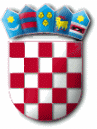 REPUBLIKA HRVATSKA ZADARSKA ŽUPANIJA   OPĆINA PRIVLAKA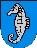 Ivana Pavla II 46, 23233 PRIVLAKANa temelju članka 39. St. 2. Zakona o proračunu (NN broj 87/08, 136 /12 i 15/15) i članka 30. Statuta Općine Privlaka („Službeni glasnik Zadarske županije“ broj 05/18), Općinsko vijeće Općine Privlaka na 32. (tridesetdrugoj) sjednici održanoj dana 03. studenog 2020. godine d o n o s iDRUGE IZMJENE I DOPUNE PRORAČUNA OPĆINE PRIVLAKA ZA 2020.GODINU I PROJEKCIJE ZA 2021. I 2022. GODINURAČUN PRIHODA I RASHODA I RAČUN FINANCIRANJAOBRAZLOŽENJE DRUGIH IZMJENA I DOPUNA PRORAČUNA OPĆINE ZA 2020. GODINUDRUGE IZMJENE I DOPUNE PRORAČUNA OPĆINE PRIVLAKA ZA 2020.G. POSEBNI DIOIZMJENE I DOPUNE PLANA RAZVOJNIH PROGRAMA ZA 2020. GODINURAČUN PRIHODA I RASHODA I RAČUN FINANCIRANJAU Drugim izmjenama i dopunama Proračuna Općine Privlaka za 2020. godinu račun prihoda i rashoda sadrži:Zakonom o proračunu (NN br. 87/08, 136/12 i 15/15) člankom 39.st.2 definirano je da se Izmjene i dopune Proračuna donose po istom postupku kao i Proračun. Proračun Općine Privlaka za 2020. godinu zajedno s projekcijama za 2021. i 2022. godinu donijelo je Općinsko vijeće na 26. (dvadesetšestoj) sjednici održanoj 10. prosinca 2019. godine te je isti objavljen u Službenom glasniku zadarske županije 27/19. Druge izmjene i dopune Proračuna za 2020. godinu potrebne su radi:usklađivanja planiranih prihoda i planiranja prihoda koji nisu bili poznati kod donošenja Proračuna za 2020. godinuplaniranja primitaka od financijske imovine i zaduživanja koji nisu bili poznati kod donošenja Proračuna za 2020. godinuusklađivanja planiranih troškova i planiranja novih troškova koji se u vrijeme donošenja Proračuna za 2020. godinu nisu mogli predvidjeti.U Druge izmjene i dopune proračuna Općine Privlaka za 2020. godinu uključen je i proračunski korisnik Dječji vrtić Sabunić.OBRAZLOŽENJE DRUGIH IZMJENA I DOPUNA PRORAČUNA OPĆINE PRIVLAKA ZA 2020. GODINUPRIHODI I PRIMICIDrugim izmjenama i dopunama proračuna ukupni prihodi i primici se povećavaju za 429.200,00 kn u odnosu na Prve izmjene i dopune proračuna te oni sada iznose 25.059.090,00 kn.Prihodi poslovanja povećavaju se za 929.200,00 kn te oni sada iznose 18.274.350,00 kn.Prihodi od prodaje nefinancijske imovine Drugim izmjenama i dopunama ostaju nepromijenjeni u odnosu na Prve izmjene i dopune proračuna i iznose 300.000,00 kn.Prihodi poslovanjaDrugim izmjenama i dopunama proračuna za 2020. godinu Prihodi poslovanja u odnosu na Prve izmjene i dopune proračuna povećavaju se za 929.200,00 kn odnosno za 5,36 % te oni sada iznose 18.274.350,00 kn.Prihodi od porezaPrihodi od poreza sastoje se od: poreza i prireza na dohodak, poreza na imovinu i poreza na robu i usluge te se Drugim izmjenama i dopunama povećavaju za 100.000,00 kn i sada iznose 8.000.000,00 kn.U ovim drugim izmjenama i dopunama proračuna došlo je do povećanja Poreza na kuću za odmor u iznosu od 150.000,00 kuna te do smanjenja Porez na robu i usluge u iznosu od 50.000,00 kn zbog zabrane rada ugostiteljskih objekata uslijed epidemije virusa COVID-19 kao i lošije turističke sezone. Ostali Porezi se ne mijenjaju u ovim izmjenama i dopunama Proračuna.Pomoći iz inozemstva i od subjekata unutar opće državePomoći iz inozemstva i od subjekata unutar opće države povećavaju se za 135.100,00 kn u odnosu na Prve izmjene i dopune proračuna za 2020. godinu te sada iznose 1.153.300,00 kn. Navedeno povećanje odnosi se na tekuće pomoći iz državnog proračuna a odnose se na kompenzacijska sredstva koja se doznačavaju jedinicama lokalne samouprave kako bi se pokrio manjak prihoda od Poreza na dohodak koji je nastao zbog povećanja neoporezivog dijela dohotka sa 3.800 na 4.000 kuna.Prihodi od imovinePrihodi od imovine ovim Drugim izmjenama i dopunama proračuna se smanjuju za 66.000,00 kn i sad iznose 317.500,00 kn. U ovoj skupini prihoda od imovine evidentiraju se: prihodi od financijske imovine i prihodi od nefinancijske imovine.Prihodi od financijske imovine smanjuju se za 150,00 kn te sada iznose 1.900,00 kn. Navedeno smanjenje odnosi se na Kamate na depozite po viđenju.Prihodi od nefinancijske imovine se u Drugim izmjenama i dopunama smanjuju za 65.850,00 kn te sada iznose 315.650,00 kn. Navedeno smanjenje se odnosi na Prihod od zakupa i iznajmljivanja imovine u iznosu od 3.200,00 kn, Naknade za korištenje nefinancijske imovine u iznosu od 59.000,00 kn, te na smanjenje prihoda od Naknade za nezakonito zadržavanje zgrade u prostoru u iznosu od 3.650,00 kn.Prihodi od administrativnih pristojbi i po posebni propisimaDrugim izmjenama i dopunama proračuna ukupni Prihodi od administrativnih pristojbi i po posebni propisima se povećavaju za 1.260.100,00 kn te novim planom iznose 8.645.500,00 kn.Upravne i administrativne pristojbe se povećavaju za 60.100,00 kn te u Drugim izmjenama i dopunama proračuna iznose 795.100,00 kn. Do promjena je došlo kod Boravišnih pristojbi koje se smanjuju za 100.000,00 kn zbog pada noćenja uzrokovanog virusom COVID-19, tekod Ostalih nespomenutih pristojbi i naknada koje se u Drugim izmjenama i dopunama povećavaju za 160.100,00 kn.Prihodi po posebni propisima se Drugim izmjenama i dopunama proračuna povećavaju za 1.000.000,00 kn te sada iznose 1.850.400,00 kn. Povećanje se odnosi na Prihode vodnog gospodarstva koji se povećavaju za 850.000,00 kn, te na Ostale nespomenute prihode, točnije Prihode od Hrvatskih voda u iznosu od 150.000,00 kn.Komunalni doprinosi i naknade se povećavaju za 200.000,00 kn, te oni ovim Drugim izmjenama i dopunama proračuna iznose 6.000.000,00 kn. Navedeno povećanje se odnosi na prihod od komunalnih naknada koji se očekuje u iznosu od 1.700.000,00 kn.Prihodi od prodaje proizvoda, robe i usluga, donacijaPrihodi od prodaje proizvoda, robe i usluga, donacija Drugim izmjenama i dopunama proračuna za 2020. godinu ostaju nepromijenjeni.Kazne, upravne mjere i ostali prihodiKazne, upravne mjere i ostali prihodi se Drugim izmjenama i dopunama proračuna smanjuju za 500.000,00 kn te sada iznose 150.000,00 kn. Navedeno smanjenje od 150.000,00 kn se odnosi na ostale prihode.Prihodi od prodaje nefinancijske imovineDrugim izmjenama i dopunama proračuna za 2020. godinu Prihodi od prodaje nefinancijske imovine u odnosu na Prve izmjene i dopune proračuna za 2020. godine nisu se mijenjali te iznose 300.000,00 kn.2.1.4. Vlastiti izvoriU djelu proračuna raspoloživa sredstva iz prethodnih godina višak/manjak iz prethodnih godina Općina Privlaka je Prvim izmjenama i dopunama proračuna za 2020. godinu planirala Višak prihod u iznosu od 6.984.740,00 kn. Drugim izmjenama i dopunama proračuna za 2020. godinu došlo je do smanjenja planiranog viška prihoda u iznosu od 500.000,00 čime planirani višak prihoda sada iznosi 6.484.740,00 kn.RASHODI I IZDACIDrugim izmjenama i dopunama proračuna ukupni rashodi i izdaci se povećavaju za 429.200,00 kn u odnosu na Prve izmjene i dopune proračuna te oni sada iznose 25.059.090,00 kn.Rashodi poslovanjaRashodi poslovanja se Drugim izmjenama i dopunama proračuna povećavaju za 97.750,00 kn u odnosu na Prve izmjene i dopune proračuna za 2020. godinu te oni sada iznose 22.379.640,00 kn.Rashodi za zaposleneDrugim izmjenama i dopunama proračuna rashodi za zaposlene nisu se mijenjali u odnosu na Prve izmjene i dopune proračuna za 2020. godinu.Materijalni rashodiMaterijalni rashodi odnose se na: Naknade troškova zaposlenima, rashode za materijal i energiju, rashode za usluge, te na ostale nespomenute rashode poslovanja te se ovim Drugim izmjenama i dopunama povećavaju za 102.650,00 kn.Najznačajnije promjene odnose se na: usluge tekućeg i investicijskog održavanja koje se povećavaju za 148.700,00 kn, intelektualne i osobne usluge koje se povećavaju za 190.000,00 kn, te usluge promidžbe i informiranja koje se smanjuju za 190.000,00 kn zbog situacije uzrokovane virusom COVID-19. Također je došlo i do smanjenja Računalnih usluga za 19.550,00 kn i ostalih usluga za 51.500,00 kn, te do povećanja Pristojba i naknada za 50.000,00 kn a ujedno i do smanjenja ostalih nespomenutih rashoda za 52.000,00 kn.Financijski rashodiFinancijski rashodi se ovim Drugim izmjenama i dopunama nisu mijenjali u odnosu na Prve izmjene i dopune proračuna za 2020. godinu.Pomoći dane u inozemstvo i unutar općeg proračunaPomoći dane u inozemstvo i unutar općeg proračuna ostaju nepromijenjene u odnosu na Prve izmjene i dopune proračuna za 2020. godinu.Naknade građanima i kućanstvimaNaknade građanima i kućanstvima se smanjuju za 24.900,00 kn te one ovim Drugim izmjenama i dopunama iznose 440.330,00 kn. Navedeno smanjenje odnosi se na Stipendije i školarine za 24.000,00 kn, te na pomoć obiteljima za ogrije za 900,00 kn budući da u ovoj godini imamo samo dva korisnika navedene naknade.Ostali rashodiOstali rashodi se Drugim izmjenama i dopunama proračuna za 2020. godinu povećavaju za 20.000,00 kn a odnose se na Kapitalnu pomoć trgrovačkom društvu u javnom sektoru odnosno Vodovodu d.o.o.Rashodi za nabavku dugotrajne nefinancijske imovineRashodi za nabavku nefinancijske dugotrajne imovine se Drugim izmjenama i dopunama proračuna povećavaju za 331.450,00 kn te oni sada iznose 2.659.450,00 kn što je 14,24 % više u odnosu na Prve izmjene i dopune proračuna za 2020. godinu.Navedeno povećanje rashoda za nabavku nefinancijske dugotrajne imovine se odnosi na Rashode za nabavu proizvedene dugotrajne imovine, točnije na povećanja rashoda za nematerijalnu proizvedenu imovinu odnosno projekte u iznosu od 372.500,00 kn, te povećanje rashoda za nabavku postrojenja i opreme u iznosu od 20.200,00 kn. Ujedno jedošlo i do smanjenja rashoda za izgradnju građevinskih objekata u iznosu od 47.500,00 kn, te do smanjenja rashoda za ulaganje u računalne programe u iznosu od 13.750,00 kn.Izdaci za financijsku imovinu i otplate zajmovaIzdaci za financijsku imovinu i otplate zajmova u odnosu na Prve izmjene i dopune proračuna za 2020. godinu ovim Drugim izmjenama i dopunama proračuna ostaju nepromijenjeni.2.	DRUGE IZMJENE I DOPUNE PRORAČUNA OPĆINE PRIVLAKA ZA 2020. GODINU POSEBNI DIO3.1. Posebni dio po razdjelimaProračunska potrošnja u Općini Privlaka drugim izmjenama i dopunama za 2020. godinu planira se prema proračunskim klasifikacijama kroz razdjele kako slijedi:U Proračunu općine Privlaka za 2020. godinu i Projekcijama za 2021. i 2022. godinu usvojenom na 26. (dvadesetšestoj) sjednici održanoj 10. prosinca 2019. godine članak 1. mijenja se i glasi:U članku 1. prihodi i primici, te rashodi i izdaci Proračuna Općine Privlaka za 2020. godinu povećavaju se odnosno smanjuju prema posebnom dijelu Drugih izmjena i dopuna proračuna za 2020. godinu i sastavni su dio ovog Prijedloga.KLASA: 400-08/19-01/02 URBROJ: 2198/28-01-20-6Privlaka, 03. studenog 2020.g.OPĆINSKO VIJEĆE OPĆINE PRIVLAKAP r e d s j e d n i k : Nikica BegonjaPOESBNI DIO - ANALITIKAizvori financiranjaPrve izmjene idopunePovećanje - smanjenjeDruge izmjene idopuneindeksstrukturaPlan 2021.Plan 2022.ukupno:17.645.150,00929.200,0018.574.350,00	15.026.950,00REKAPITULACIJA PO IZVORIMA FINANCIRANJAizvori financiranjaPrve izmjene idopune	Povećanje -smanjenjeDruge izmjene idopuneindeks  struktura	Plan 2021.	Plan 2022.izvori financiranjaPrve izmjene idopune	Povećanje -smanjenjeDruge izmjene idopuneindeks  struktura	Plan 2021.	Plan 2022.REKAPITULACIJA PO IZVORIMA FINANCIRANJAizvori financiranjaPrve izmjene idopunePovećanje - smanjenjeDruge izmjene idopuneindeksstrukturaPlan 2021.Plan 2022.REKAPITULACIJA PO IZVORIMA FINANCIRANJAizvori financiranjaPrve izmjene idopunePovećanje - smanjenjeDruge izmjene idopuneindeksstrukturaPlan 2021.Plan 2022.REKAPITULACIJA PO IZVORIMA FINANCIRANJARazdjel: 001	OPĆINSKO VIJEĆE	381.000,00	-165.000,00	216.000,00	0,86 %  56,69Glava: 001-01381.000,00	-165.000,00	216.000,00	0,86 %  56,69Program: 1001	Djelovanje zakonodavne vlasti		381.000,00	-165.000,00	216.000,00	0,86 %  56,69Funkcija: 0111	Izvršna i zakonodavna tijela38114	Tekuće donacije političkim strankamaFunkcija: 0111	Izvršna i zakonodavna tijela11	22.000,00	0,00	22.000,00	0,09 % 100,00aktivnost: A1001-05	Naknade vijećnicima		25.000,00	0,00	25.000,00	0,10 % 100,0032911	Naknada općinskim vijećnicimaFunkcija: 0111	Izvršna i zakonodavna tijela11	25.000,00	0,00	25.000,00	0,10 % 100,00Program: 2001	Djelovanje izvršne vlasti		252.250,00	-42.000,00	210.250,00	0,84 %  83,35Funkcija: 0111	Izvršna i zakonodavna tijelaRazdjel: 002	URED NAČELNIKA	518.434,00	-42.000,00	476.434,00	1,90 %  91,90Glava: 002-01518.434,00	-42.000,00	476.434,00	1,90 %  91,90Program: 2001	Djelovanje izvršne vlasti		252.250,00	-42.000,00	210.250,00	0,84 %  83,35Funkcija: 0111	Izvršna i zakonodavna tijelaRazdjel: 003	JEDINSTVENI UPRAVNI ODJEL	22.923.566,00	636.200,00	23.559.766,00    94,02 % 102,78Glava: 003-013.229.300,00	158.700,00	3.388.000,00    13,52 % 104,91Program: 3002	Materijalni rashodi		1.645.000,00	154.700,00	1.799.700,00	7,18 % 109,40Funkcija: 0112	Financijski i fiskalni poslovi32321	Usluge za održavanje zgrade32322	Usluge za održavanje opreme32323	Usluge za održavanje automobilaFunkcija: 0112	Financijski i fiskalni poslovi11	10.000,00	0,00	10.000,00	0,04 % 100,0011	30.000,00	0,00	30.000,00	0,12 % 100,0011	40.000,00	0,00	40.000,00	0,16 % 100,00aktivnost: A3002-05	Rashodi za komunalne usluge		19.000,00	0,00	19.000,00	0,08 % 100,0032341	Opskrba vodom32347	Pričuva za zgradu općineFunkcija: 0112	Financijski i fiskalni poslovi11	15.000,00	0,00	15.000,00	0,06 % 100,0011	4.000,00	0,00	4.000,00	0,02 % 100,00aktivnost: A3002-06	Rashodi za zdravstvene usluge		14.000,00	0,00	14.000,00	0,06 % 100,0032361	Obvezni zdravstveni preglediFunkcija: 0112	Financijski i fiskalni poslovi11	14.000,00	0,00	14.000,00	0,06 % 100,00aktivnost: A3002-07	Rashodi za intelektualne usluge		624.000,00	140.000,00	764.000,00	3,05 % 122,4432372	Ugovori o djelu32373	Usluge odvjetnika i pravnog savjetnika32376	Usluge vještačenja32379 Intel. usluge-vođenje projekata 074     32379     Intel. usluge u prost. planiranju 075 32379 Intel. usluge-arhivska građa076        32379     Ostale intelektualne uslugeFunkcija: 0112	Financijski i fiskalni poslovi11	10.000,00	0,00	10.000,00	0,04 % 100,0011	500.000,00	200.000,00	700.000,00	2,79 % 140,0041	5.000,00	0,00	5.000,00	0,02 % 100,0011	100.000,00	-100.000,00	0,00	0,00 %	0,0011	2.000,00	0,00	2.000,00	0,01 % 100,0011	4.000,00	0,00	4.000,00	0,02 % 100,0011	3.000,00	40.000,00	43.000,00	0,17 % .433,33Razdjel: 003	JEDINSTVENI UPRAVNI ODJEL	22.923.566,00	636.200,00	23.559.766,00    94,02 % 102,78Glava: 003-013.229.300,00	158.700,00	3.388.000,00    13,52 % 104,91Program: 3002	Materijalni rashodi		1.645.000,00	154.700,00	1.799.700,00	7,18 % 109,40Program: 3004	Protupožarna i civilna zaštita i crveni križ		411.000,00	0,00	411.000,00	1,64 % 100,00Funkcija: 0320	Usluge protupožarne zaštiteaktivnost: A3004-01	Protupožarna zaštita		330.000,00	0,00	330.000,00	1,32 % 100,0038119	Tekuća donacija - protupožarna zaštitaFunkcija: 0360	Ostali rashodi za javni red i sigurnost11	330.000,00	0,00	330.000,00	1,32 % 100,00aktivnost: A3004-02	Civilna zaštita i GSS		35.000,00	0,00	35.000,00	0,14 % 100,0032999	Ostali rashodi - Stožer civilne zaštite32999	Ostali rashodi - GSSFunkcija: 0740	Službe javnog zdravstva11	30.000,00	0,00	30.000,00	0,12 % 100,0011	5.000,00	0,00	5.000,00	0,02 % 100,00Razdjel: 003	JEDINSTVENI UPRAVNI ODJEL	22.923.566,00	636.200,00	23.559.766,00    94,02 % 102,78Glava: 003-045.000,00	0,00	5.000,00	0,02 % 100,00Program: 3005	Poticanje razvoja poljoprivrede		5.000,00	0,00	5.000,00	0,02 % 100,00Funkcija: 0421	PoljoprivredaProgram: 3006	Priprema, planiranje i projekti		971.000,00	372.500,00	1.343.500,00	5,36 % 138,36Funkcija: 0620	Razvoj zajedniceRazdjel: 003	JEDINSTVENI UPRAVNI ODJEL	22.923.566,00	636.200,00	23.559.766,00    94,02 % 102,78Glava: 003-0616.147.066,00	129.900,00	16.276.966,00    64,95 % 100,80Program: 3007	Komunalna infrastruktura -održavanje		11.120.066,00	93.200,00	11.213.266,00  44,75 % 100,84Funkcija: 0620	Razvoj zajedniceFunkcija: 0620	Razvoj zajedniceaktivnost: A3007-10	Rashodi za održavanje vodovodne mreže		710.000,00	800.000,00	1.510.000,00	6,03 % 212,6832244	Rashodi za materijal32329	Rashodi za uslugeFunkcija: 0620	Razvoj zajednice11	10.000,00	0,00	10.000,00	0,04 % 100,0041	700.000,00	800.000,00	1.500.000,00	5,99 % 214,29aktivnost: A3007-11	Rashodi za održavanje lučica		90.000,00	0,00	90.000,00	0,36 % 100,0032244	Rashodi za materijal32329	Rashodi za uslugeFunkcija: 0620	Razvoj zajednice41	10.000,00	0,00	10.000,00	0,04 % 100,0041	80.000,00	0,00	80.000,00	0,32 % 100,00Razdjel: 003	JEDINSTVENI UPRAVNI ODJEL	22.923.566,00	636.200,00	23.559.766,00    94,02 % 102,78Glava: 003-0616.147.066,00	129.900,00	16.276.966,00    64,95 % 100,80Program: 3007	Komunalna infrastruktura -održavanje		11.120.066,00	93.200,00	11.213.266,00  44,75 % 100,84Funkcija: 0620	Razvoj zajedniceaktivnost: A3007-12	Rashodi za Božićno uređenje mjesta		45.000,00	0,00	45.000,00	0,18 % 100,0032399	Rashodi za uslugeFunkcija: 0620	Razvoj zajednice41	20.000,00	0,00	20.000,00	0,08 % 100,00aktivnost: A3007-13	Rashodi za održavanje opreme		70.000,00	30.000,00	100.000,00	0,40 % 142,8632242	Rashodi za materijal32322	Rashodi za uslugeFunkcija: 0620	Razvoj zajednice11	10.000,00	0,00	10.000,00	0,04 % 100,0011	60.000,00	30.000,00	90.000,00	0,36 % 150,00aktivnost: A3007-14	Rashodi za ostale usluge kom. poduzeća		70.000,00	-50.000,00	20.000,00	0,08 %  28,5732399	Ostale usluge OKP Artić32399	Ostale usluge-poslovi za organiz. feštaFunkcija: 0620	Razvoj zajednice11	30.000,00	-20.000,00	10.000,00	0,04 %  33,3311	40.000,00	-30.000,00	10.000,00	0,04 %  25,000,000,00Razdjel: 003	JEDINSTVENI UPRAVNI ODJEL	22.923.566,00	636.200,00	23.559.766,00    94,02 % 102,78Glava: 003-0616.147.066,00	129.900,00	16.276.966,00    64,95 % 100,80Program: 3010	Rashodi za nabavku nefinancijske imovine		4.857.000,00	36.700,00	4.893.700,00    19,53 % 100,76Funkcija: 0620	Razvoj zajedniceFunkcija: 0810	Služba rekreacije i sportaaktivnost: A3012-01	Šahovski klub Sv. Vid		55.000,00	0,00	55.000,00	0,22 % 100,0038115	Tekuće donacije - Šahov. klub Sv. VidFunkcija: 0810	Služba rekreacije i sporta11	55.000,00	0,00	55.000,00	0,22 % 100,00aktivnost: A3012-02	NK Sabunjar		330.000,00	0,00	330.000,00	1,32 % 100,0038115	Tekuće donacije - NK SabunjarFunkcija: 0810	Služba rekreacije i sporta11	330.000,00	0,00	330.000,00	1,32 % 100,00aktivnost: A3012-03	KK Sabunjar		15.000,00	0,00	15.000,00	0,06 % 100,0038115	Tekuće donacije - KK SabunjarFunkcija: 0810	Služba rekreacije i sporta11	15.000,00	0,00	15.000,00	0,06 % 100,00aktivnost: A3012-04	NK Sabunjar - veterani		30.000,00	0,00	30.000,00	0,12 % 100,0038115	Tekuće donacije - NK Sabunjar - veteraniFunkcija: 0810	Služba rekreacije i sporta11	30.000,00	0,00	30.000,00	0,12 % 100,00aktivnost: A3012-05	MNK Privlaka		15.000,00	0,00	15.000,00	0,06 % 100,0038115	Tekuća donacija - MNK PrivlakaFunkcija: 0810	Služba rekreacije i sporta11	15.000,00	0,00	15.000,00	0,06 % 100,00Razdjel: 003	JEDINSTVENI UPRAVNI ODJEL	22.923.566,00	636.200,00	23.559.766,00    94,02 % 102,78Glava: 003-072.160.200,00	-24.900,00	2.135.300,00	8,52 %  98,85Program: 3013	Javne potrebe vjerske zajednice		5.000,00	0,00	5.000,00	0,02 % 100,00Funkcija: 0840	Religijske i druge službe zajedniceFunkcija: 1040	Obitelj i djecaaktivnost: A3016-01	Pomoć obiteljima		210.200,00	-900,00	209.300,00	0,84 %  99,5737212	Pomoć obiteljima i kućanstvima37212	Pomoć obiteljima za nabavku udžbenika37212	Pomoć obiteljima i kućanstvima - za ogrijev37212	Sufinanciranje zbrinjavanja azbesta37213	Pomoć osobama sa invaliditetomFunkcija: 0921	Niže srednjoškolsko obrazovanje11	50.000,00	0,00	50.000,00	0,20 % 100,0011	100.000,00	0,00	100.000,00	0,40 % 100,0051	3.000,00	-900,00	2.100,00	0,01 %  70,0011	50.000,00	0,00	50.000,00	0,20 % 100,0011	7.200,00	0,00	7.200,00	0,03 % 100,00aktivnost: A3016-02	Financiranje učeničkih pokaza		25.000,00	0,00	25.000,00	0,10 % 100,0037212	Sufinanciranje učeničkih pokazaFunkcija: 1040	Obitelj i djeca11	25.000,00	0,00	25.000,00	0,10 % 100,00aktivnost: A3016-03	Naknada za novorođenčad		80.000,00	0,00	80.000,00	0,32 % 100,0037217	Naknada za novorođenčadFunkcija: 1040	Obitelj i djeca11	80.000,00	0,00	80.000,00	0,32 % 100,00aktivnost: A3016-05	Stipendije i školarine		150.000,00	-24.000,00	126.000,00	0,50 %  84,0037215	Stipendije i školarineFunkcija: 0740	Službe javnog zdravstva11	150.000,00	-24.000,00	126.000,00	0,50 %  84,00Program: 3018	Kapitalne donacije neprofitnim organizacijama		70.000,00	0,00	70.000,00	0,28 % 100,00Funkcija: 0740	Službe javnog zdravstvaProgram: 4001	Plaće za zaposlene		585.850,00	0,00	585.850,00	2,34 % 100,00Funkcija: 0911	Predškolsko obrazovanje31219	Ostali rashodi za zaposleneFunkcija: 0911	Predškolsko obrazovanje11	19.200,00	0,00	19.200,00	0,08 % 100,00aktivnost: A4001-03	Doprinosi na plaće		78.900,00	0,00	78.900,00	0,31 % 100,0031321	Dopr. za zdrav. osiguranjeFunkcija: 0911	Predškolsko obrazovanje11	78.900,00	0,00	78.900,00	0,31 % 100,00Program: 5001	Rashodi za materijal i usluge		15.000,00	0,00	15.000,00	0,06 % 100,00Funkcija: 0620	Razvoj zajedniceRazdjel: 007	DJEČJI VRTIĆ SABUNIĆ	193.390,00	0,00	193.390,00	0,77 % 100,00Glava: 007-01193.390,00	0,00	193.390,00	0,77 % 100,00Program: 7001	Dječji vrtić Sabunić		193.390,00	0,00	193.390,00	0,77 % 100,00Rekapitulacija prema izvorima financiranja:A. RAČUN PRIHODA I RASHODAPrve izmjenePovećanje/Novi plani dopuneSmanjenje1. UKUPNO PRIHODI17.645.150,00+ 929.200,0018.574.350,001.a. PRIHODI POSLOVANJA17.345.150,00- 929.200,0018.274.350,001.b. PRIHODI OD PRODAJENEFINAN. IMOVINE300.000,000,00300.000,002. RASHODI	24.609.890,002. RASHODI	24.609.890,00+ 429.200,0025.039.090,002.a.RASHODI POSLOVANJA	22.281.890,002.a.RASHODI POSLOVANJA	22.281.890,00+ 97.750,0022.379.640,00NEFINANCIJSKE IMOVINE	2.328.000,00NEFINANCIJSKE IMOVINE	2.328.000,00+ 331.450,002.659.450,00B. RAČUN FINANCIRANJA1. PRIMICI OD FINANCIJSKE IMOVINE---2. IZDACI ZA FINANCIJSKU IMOVINU20.000,00-20.000,003. RAZLIKA – VIŠAK/MANJAK (1-2)- 20.000,00-- 20.000,00C. VIŠAK PRIHODA6.984.740,00- 500.000,006.484.740,00D. UKUPNO PRORAČUN1. UKUPNO PRIHODI I PRIMICI+ VIŠAK PRIHODA24.629.890,00+ 429.200,0025.059.090,002.UKUPNO RASHODI I IZDACI24.629.890,00+ 429.200,0025.059.090,00RazdjelNazivPrve izmjene idopune za 2020.Povećanje/smanjenjeNovi planIndexRazdjel001Općinskovijeće381.000,00-165.000,00216.000,0056,69Razdjel002Urednačelnika518.434,00-42.000,00476.434,0091,90Razdjel003Jedinstveniupravni odjel22.923.566,00636.200,0023.559.766,00102,78Razdjel 004Predškolsko obrazovanje598.500,000,00598.500,00100,00Razdjel 005Hrvatske vode15.000,000,0015.000,00100,00Razdjel 007ProgramDječjeg vrtića193.390,000,00193.390,00100,00Ukupno24.629.890,00429.200,0025.059.090,00101,74ŠifraIzvor financiranjaIzmjene i dopuneDruge izmjene i dopuneindeks11Opći prihodi i primici9.578.050,009.234.800,0096,4231Vlastiti prihodi185.400,00185.400,00100,0041Prihodi za posebne namjene6.555.500,007.692.850,00117,3551Pomoći1.018.200,001.153.300,00113,2761Donacije8.000,008.000,00100,0071Prihodi od prodaje nefinancijske imovine300.000,00300.000,00100,00ukupno:17.645.150,0018.574.350,00105,273RASHODI POSLOVANJA22.281.890,0097.750,0022.379.640,00100,4489,3819.527.450,0018.567.330,0031RASHODI ZA ZAPOSLENE11 412.076.250,000,002.076.250,00100,008,292.283.110,002.508.515,00311PLAĆE11 411.671.250,000,001.671.250,00100,006,67312OSTALI RASHODI ZA ZAPOSLENE11 41129.600,000,00129.600,00100,000,52313DOPRINOSI NA PLAĆE11 41275.400,000,00275.400,00100,001,1032MATERIJALNI RASHODI11 31 41 51 6114.053.940,00102.650,0014.156.590,00100,7356,5411.968.340,0012.138.815,00321NAKNADE TROŠKOVA ZAPOSLENIMA11 31 6185.400,009.000,0094.400,00110,540,38322RASHODI ZA MATERIJAL I ENERGIJU11 31 41 51 61901.000,0018.000,00919.000,00102,003,67323RASHODI ZA USLUGE11 31 41 51 6112.043.916,0079.650,0012.123.566,00100,6648,42324NAKNADE TROŠKOVA OSOBAMA IZVAN RADNOG ODNOSA11 410,000,000,000,00329OSTALI NESPOMENUTI RASHODI POSLOVANJA11 31 411.023.624,00-4.000,001.019.624,0099,614,0734FINANCIJSKI RASHODI11 31 8143.500,000,0043.500,00100,000,1749.000,0054.000,00343OSTALI FINANCIJSKI RASHODI11 31 8143.500,000,0043.500,00100,000,1736POMOĆI DANE U INOZEMSTVO I UNUTAR OPĆEG PRORAČ11120.000,000,00120.000,00100,000,4830.000,0030.000,00366POMOĆI PRORAČUNSKIM KORISNICIMA DRUGIH PRORAČUNA11120.000,000,00120.000,00100,000,4837NAKNADE GRAĐA.I KUĆAN.OD OSIGURA. I DR.NAKNADE11 51465.200,00-24.900,00440.300,0094,651,76588.000,00628.000,00372OSTALE NAKNADE GRAĐA.I KUĆAN.IZ PRORAČUNA11 51465.200,00-24.900,00440.300,0094,651,7638OSTALI RASHODI11 41 515.523.000,0020.000,005.543.000,00100,3622,144.609.000,003.208.000,00381TEKUĆE DONACIJE11 411.113.000,000,001.113.000,00100,004,45382KAPITALNE DONACIJE11 41 51910.000,000,00910.000,00100,003,63386KAPITALNE POMOĆI413.500.000,0020.000,003.520.000,00100,5714,064	RASHODI ZA NABAVU NEFINANCIJSKE IMOVINE	2.328.000,004	RASHODI ZA NABAVU NEFINANCIJSKE IMOVINE	2.328.000,004	RASHODI ZA NABAVU NEFINANCIJSKE IMOVINE	2.328.000,004	RASHODI ZA NABAVU NEFINANCIJSKE IMOVINE	2.328.000,00331.450,002.659.450,00114,2410,621.499.500,002.238.000,0041RASHODI ZA NABAVU NEPROIZVEDENE DUGO. IMOVINE11 41 51 71300.000,000,00300.000,00100,001,200,000,00411MATERIJALNA IMOVINA - PRIRODNA BOGATSTVA71300.000,000,00300.000,00100,001,2042RASHODI ZA NABAVU PROIZVEDENE DUGOTRAJ.IMOVINE11 41 51 61 712.028.000,00331.450,002.359.450,00116,349,421.499.500,001.738.000,00421GRAĐEVINSKI OBJEKTI11 41 51 71917.000,00-47.500,00869.500,0094,823,47422POSTROJENJA I OPREMA11 41 51 61200.000,0020.200,00220.200,00110,100,884RASHODI ZA NABAVU NEFINANCIJSKE IMOVINE2.328.000,00331.450,002.659.450,00114,2410,621.499.500,002.238.000,0042 RASHODI ZA NABAVU PROIZVEDENE DUGOTRAJ.IMOVINE	11 41 51 61 7142 RASHODI ZA NABAVU PROIZVEDENE DUGOTRAJ.IMOVINE	11 41 51 61 712.028.000,00331.450,002.359.450,00116,349,421.499.500,001.738.000,00426NEMATERIJALNA PROIZVEDENA IMOVINA	11 41 51 71911.000,00358.750,001.269.750,00139,385,0745 RASHODI ZA DODATNA ULAGANJA NA NEFINAN.IMOV.	1145 RASHODI ZA DODATNA ULAGANJA NA NEFINAN.IMOV.	110,000,000,000,000,00500.000,00451DODATNA ULAGANJA NA GRAĐ.OBJEKTIMA	110,000,000,000,00429.200,0021.026.950,0021.026.950,0021.026.950,00ukupno:ukupno:24.609.890,0025.039.090,00101,74100,00	20.805.330,00100,00	20.805.330,00100,00	20.805.330,005IZDACI ZA FINANCIJSKU IMOVINU I OTPLATE ZAJMOV20.000,000,0020.000,00100,00100,000,000,0053IZDACI ZA DIONICE I UDJELE U GLAVNICI4120.000,000,0020.000,00100,00100,000,000,00534Dionice i udjeli u glav.tuzem.trg.društava4120.000,000,0020.000,00100,00100,00NETO FINANCIRANJE (8 - 5):-20.000,000,00-20.000,000,000,00ŠifraIzvor financiranja klasa 5Izmjene i dopuneDruge izmjene i dopuneindeks41Prihodi za posebne namjene20.000,0020.000,00100,00ukupno:20.000,0020.000,00100,009VLASTITI IZVORI6.984.740,00-500.000,006.484.740,0092,84100,006.000.000,005.500.000,0092REZULTAT POSLOVANJA	31,416.984.740,00-500.000,006.484.740,0092,84100,006.000.000,005.500.000,00922VIŠAK/MANJAK PRIHODA	31,416.984.740,00-500.000,006.484.740,0092,84100,00ukupno:6.984.740,00-500.000,006.484.740,0092,84100,006.000.000,005.500.000,00ŠifraIzvor financiranjaIzmjene i dopuneDruge izmjene i dopuneindeks31Vlastiti prihodi-15.260,00-15.260,00100,0041Prihodi za posebne namjene7.000.000,006.500.000,0092,86ukupno:6.984.740,006.484.740,0092,84aktivnost: A1001-01	Poslovanje predstavničkog tijela	aktivnost: A1001-01	Poslovanje predstavničkog tijela	aktivnost: A1001-01	Poslovanje predstavničkog tijela	aktivnost: A1001-01	Poslovanje predstavničkog tijela	84.000,000,0084.000,000,34 %100,0000132111Dnevnice za službeni put111.000,000,001.000,000,00 %100,0000232113Naknade za smještaj na službenom putu112.000,000,002.000,000,01 %100,0000332115Naknade za prijevoz na službenom putu111.000,000,001.000,000,00 %100,0000432339Rashodi za promidžbu1150.000,000,0050.000,000,20 %100,0000632931Reprezentacija1120.000,000,0020.000,000,08 %100,0000732991Rashodi protokola (vijenci, cvijeće i dr.)1110.000,000,0010.000,000,04 %100,00Funkcija: 0111Izvršna i zakonodavna tijelaaktivnost: A1001-02	Dan Općine	aktivnost: A1001-02	Dan Općine	aktivnost: A1001-02	Dan Općine	30.000,00-15.000,0015.000,000,06 %50,0000832999	Dan Općine	1132999	Dan Općine	1132999	Dan Općine	1130.000,00-15.000,0015.000,000,06 %50,00Funkcija: 0111	Izvršna i zakonodavna tijelaFunkcija: 0111	Izvršna i zakonodavna tijelaFunkcija: 0111	Izvršna i zakonodavna tijelaaktivnost: A1001-04	Donacije političkim strankama	aktivnost: A1001-04	Donacije političkim strankama	aktivnost: A1001-04	Donacije političkim strankama	aktivnost: A1001-04	Donacije političkim strankama	22.000,00	0,00	22.000,00	0,09 % 100,0022.000,00	0,00	22.000,00	0,09 % 100,0022.000,00	0,00	22.000,00	0,09 % 100,0022.000,00	0,00	22.000,00	0,09 % 100,0022.000,00	0,00	22.000,00	0,09 % 100,00aktivnost: A1001-06	Pokroviteljstva i donacije	aktivnost: A1001-06	Pokroviteljstva i donacije	aktivnost: A1001-06	Pokroviteljstva i donacije	200.000,00-150.000,0050.000,000,20 %25,0001132339	Rashodi za promiđbu - ljetne manifestacije	1132339	Rashodi za promiđbu - ljetne manifestacije	1132339	Rashodi za promiđbu - ljetne manifestacije	11150.000,00-150.000,000,000,00 %0,0001238119	Tekuća donacija - Turistička zajednica	1138119	Tekuća donacija - Turistička zajednica	1138119	Tekuća donacija - Turistička zajednica	1150.000,000,0050.000,000,20 %100,00Funkcija: 0112	Financijski i fiskalni posloviFunkcija: 0112	Financijski i fiskalni posloviFunkcija: 0112	Financijski i fiskalni posloviaktivnost: A1001-07	Osnivački polozi-udjeli u glavnici	aktivnost: A1001-07	Osnivački polozi-udjeli u glavnici	aktivnost: A1001-07	Osnivački polozi-udjeli u glavnici	aktivnost: A1001-07	Osnivački polozi-udjeli u glavnici	20.000,000,0020.000,000,08 %100,0001453412Udjeli u glavnici -Vodovod Vir4120.000,000,0020.000,000,08 %100,00Razdjel: 002Razdjel: 002URED NAČELNIKAURED NAČELNIKA518.434,00-42.000,00476.434,001,90 %91,90Glava: 002-01Glava: 002-01Izvršna vlastIzvršna vlast518.434,00-42.000,00476.434,001,90 %91,90aktivnost: A2001-01	Poslovanje ureda načelnika	aktivnost: A2001-01	Poslovanje ureda načelnika	aktivnost: A2001-01	Poslovanje ureda načelnika	aktivnost: A2001-01	Poslovanje ureda načelnika	168.000,00-2.000,00166.000,000,66 %98,8101532111Dnevnice za službeni put112.000,000,002.000,000,01 %100,0001632113Naknada za smještaj na službenom putu117.000,000,007.000,000,03 %100,0001732115Naknada za prijevoz na službenom putu1115.000,000,0015.000,000,06 %100,0001832119Ostali rashodi za službena putovanja111.000,000,001.000,000,00 %100,0001932234Motorni benzin -loko vožnja1118.000,000,0018.000,000,07 %100,0002032339Rashodi za promidžbu1110.000,000,0010.000,000,04 %100,000213292Osig. od opće odgovornosti1115.000,00-2.000,0013.000,000,05 %86,6702232931Reprezentacija11100.000,000,00100.000,000,40 %100,00Funkcija: 0111Funkcija: 0111Izvršna i zakonodavna tijelaaktivnost: A2001-02	Pokroviteljstva i donacije	aktivnost: A2001-02	Pokroviteljstva i donacije	aktivnost: A2001-02	Pokroviteljstva i donacije	aktivnost: A2001-02	Pokroviteljstva i donacije	59.250,00-20.000,0039.250,000,16 %66,2402332339Ostala pokroviteljstva1140.000,00-20.000,0020.000,000,08 %50,0002532339Pokroviteljstvo organiziranja Maškara119.250,000,009.250,000,04 %100,0002632339Božični sajam1110.000,000,0010.000,000,04 %100,00aktivnost: A2001-03	Obljetnice	aktivnost: A2001-03	Obljetnice	aktivnost: A2001-03	Obljetnice	20.000,00-20.000,000,000,00 %0,0002832339	Obilježavanje obljetnica	1132339	Obilježavanje obljetnica	1132339	Obilježavanje obljetnica	1120.000,00-20.000,000,000,00 %0,00Funkcija: 0111	Izvršna i zakonodavna tijelaaktivnost: A2001-05	Naknade osobama izvan radnog odnosa	Funkcija: 0111	Izvršna i zakonodavna tijelaaktivnost: A2001-05	Naknade osobama izvan radnog odnosa	Funkcija: 0111	Izvršna i zakonodavna tijelaaktivnost: A2001-05	Naknade osobama izvan radnog odnosa	5.000,000,005.000,000,02 %100,0002932912Nakn. troš. povjer. za konces. odobrenja115.000,000,005.000,000,02 %100,00Program: 2002	Proračunska zaliha	Program: 2002	Proračunska zaliha	Program: 2002	Proračunska zaliha	Program: 2002	Proračunska zaliha	266.184,000,00266.184,001,06 %100,00Funkcija: 0111	Izvršna i zakonodavna tijelaaktivnost: A2002-01	Proračunska zaliha	Funkcija: 0111	Izvršna i zakonodavna tijelaaktivnost: A2002-01	Proračunska zaliha	Funkcija: 0111	Izvršna i zakonodavna tijelaaktivnost: A2002-01	Proračunska zaliha	Funkcija: 0111	Izvršna i zakonodavna tijelaaktivnost: A2002-01	Proračunska zaliha	266.184,000,00266.184,001,06 %100,0003132999Proračunska zaliha11,41266.184,000,00266.184,001,06 %100,00Razdjel: 003Razdjel: 003JEDINSTVENI UPRAVNI ODJEL22.923.566,0022.923.566,00636.200,0023.559.766,0094,02 %102,78Program: 3001	Administracija i upravljanje	Program: 3001	Administracija i upravljanje	Program: 3001	Administracija i upravljanje	Program: 3001	Administracija i upravljanje	1.542.800,004.000,001.546.800,006,17 %100,26Funkcija: 0112	Financijski i fiskalni posloviFunkcija: 0112	Financijski i fiskalni posloviFunkcija: 0112	Financijski i fiskalni posloviFunkcija: 0112	Financijski i fiskalni posloviaktivnost: A3001-01	Rashodi za zaposlene	aktivnost: A3001-01	Rashodi za zaposlene	aktivnost: A3001-01	Rashodi za zaposlene	aktivnost: A3001-01	Rashodi za zaposlene	1.499.400,000,001.499.400,005,98 %100,0003231111Plaće za redov. rad-neto11870.000,000,00870.000,003,47 %100,0003331111Plaće za redov. rad - porez na plaće1183.000,000,0083.000,000,33 %100,0003431111Plaće za redov. rad- prirez porezu na doh.11500,000,00500,000,00 %100,0003531111Plaće za redov. rad - dopr. za MO I stup11193.000,000,00193.000,000,77 %100,0003631111Plaće za redov. rad - dopr. za MO II stup1146.000,000,0046.000,000,18 %100,0003731212Nagrade1130.000,000,0030.000,000,12 %100,0003831213Darovi115.400,000,005.400,000,02 %100,0004031215Naknade za bolest, invalidnost i smrtni slučaj113.000,000,003.000,000,01 %100,0004131216Regres1167.000,000,0067.000,000,27 %100,0004231219Ostali nenavedeni rashodi za zaposlene115.000,000,005.000,000,02 %100,0004331321Doprinos za obvez. zdrav. osiguranje11196.500,000,00196.500,000,78 %100,00Funkcija: 0112Funkcija: 0112Financijski i fiskalni posloviaktivnost: A3001-02	Naknade troškova zaposlenima	aktivnost: A3001-02	Naknade troškova zaposlenima	aktivnost: A3001-02	Naknade troškova zaposlenima	aktivnost: A3001-02	Naknade troškova zaposlenima	43.400,004.000,0047.400,000,19 %109,2204632111Dnevnice za službeni put112.000,002.000,004.000,000,02 %200,0004732113Naknade za smještaj na službenom putu115.000,002.000,007.000,000,03 %140,0004832115Naknade za prijevoz na službenom putu112.000,000,002.000,000,01 %100,0004932119Ostali rashodi za službena putovanja111.000,000,001.000,000,00 %100,0005032121Nakn. za prijev. na posao i s posla117.400,000,007.400,000,03 %100,0005132131Seminari, savjetovanja1120.000,000,0020.000,000,08 %100,0005232132Tečajevi, stručni ispiti115.000,000,005.000,000,02 %100,0005332141Nakn. za koriš. privatnog autom. u sl. svrhe111.000,000,001.000,000,00 %100,00Program: 3002	Materijalni rashodi	Program: 3002	Materijalni rashodi	Program: 3002	Materijalni rashodi	Program: 3002	Materijalni rashodi	1.645.000,00154.700,001.799.700,007,18 %109,40Funkcija: 0112Funkcija: 0112Financijski i fiskalni posloviaktivnost: A3002-01	Rashodi za materijal	aktivnost: A3002-01	Rashodi za materijal	aktivnost: A3002-01	Rashodi za materijal	aktivnost: A3002-01	Rashodi za materijal	56.000,008.000,0064.000,000,26 %114,2905432211Uredski materijal5120.000,005.000,0025.000,000,10 %125,0005532212Literatura (publikacije, časopisi, glasila)517.000,003.000,0010.000,000,04 %142,8605632214Materijal i sredstva za čišćenje i održavanje115.000,000,005.000,000,02 %100,0005732216Materijal za higijenske potrebe i njegu5118.000,000,0018.000,000,07 %100,0005832241Materijal za tek. i invest. održavanje511.000,000,001.000,000,00 %100,00aktivnost: A3002-01	Rashodi za materijal	aktivnost: A3002-01	Rashodi za materijal	aktivnost: A3002-01	Rashodi za materijal	aktivnost: A3002-01	Rashodi za materijal	56.000,008.000,0064.000,000,26 %114,2905932251	Sitni inventar	1132251	Sitni inventar	1132251	Sitni inventar	1132251	Sitni inventar	115.000,000,005.000,000,02 %100,00Funkcija: 0112	Financijski i fiskalni posloviFunkcija: 0112	Financijski i fiskalni posloviFunkcija: 0112	Financijski i fiskalni posloviFunkcija: 0112	Financijski i fiskalni posloviaktivnost: A3002-02	Rashodi za energiju	aktivnost: A3002-02	Rashodi za energiju	aktivnost: A3002-02	Rashodi za energiju	aktivnost: A3002-02	Rashodi za energiju	30.000,0010.000,0040.000,000,16 %133,3306032231	Električna energija	1132231	Električna energija	1132231	Električna energija	1132231	Električna energija	1130.000,0010.000,0040.000,000,16 %133,33Funkcija: 0112	Financijski i fiskalni posloviFunkcija: 0112	Financijski i fiskalni posloviFunkcija: 0112	Financijski i fiskalni posloviFunkcija: 0112	Financijski i fiskalni posloviaktivnost:aktivnost:A3002-03	Rashodi za usluge	A3002-03	Rashodi za usluge	A3002-03	Rashodi za usluge	140.000,000,00140.000,000,56 %100,000613231132311Usluge telefona, mobitela1125.000,000,0025.000,000,10 %100,000623231332313Poštarina11100.000,000,00100.000,000,40 %100,000633233932339Usluge promidžbe i informiranja1115.000,000,0015.000,000,06 %100,00Funkcija: 0112Funkcija: 0112Financijski i fiskalni posloviaktivnost: A3002-04	Rashodi za održavanje	aktivnost: A3002-04	Rashodi za održavanje	aktivnost: A3002-04	Rashodi za održavanje	aktivnost: A3002-04	Rashodi za održavanje	80.000,00	0,00	80.000,00	0,32 % 100,0080.000,00	0,00	80.000,00	0,32 % 100,0080.000,00	0,00	80.000,00	0,32 % 100,0080.000,00	0,00	80.000,00	0,32 % 100,0080.000,00	0,00	80.000,00	0,32 % 100,0080.000,00	0,00	80.000,00	0,32 % 100,00aktivnost:aktivnost:A3002-08	Rashodi za računalne usluge	A3002-08	Rashodi za računalne usluge	A3002-08	Rashodi za računalne usluge	89.000,00-19.550,0069.450,000,28 %78,030773238132381Usluge ažuriranja računalnih baza1170.000,00-20.000,0050.000,000,20 %71,430783238932389Naknada za korištenje servisa e-račun112.000,00-1.800,00200,000,00 %10,003113238932389Ostale računalne usluge1117.000,002.250,0019.250,000,08 %113,24Funkcija: 0112Funkcija: 0112Financijski i fiskalni posloviaktivnost: A3002-09	Rashodi za ostale usluge	aktivnost: A3002-09	Rashodi za ostale usluge	aktivnost: A3002-09	Rashodi za ostale usluge	aktivnost: A3002-09	Rashodi za ostale usluge	47.000,004.000,0051.000,000,20 %108,5107932353	Zakup fotokopirnog aparata	1132353	Zakup fotokopirnog aparata	1132353	Zakup fotokopirnog aparata	1132353	Zakup fotokopirnog aparata	1110.000,000,0010.000,000,04 %100,0008032391	Graf. i tisk. usluge, usluge kopiranja i sl.	1132391	Graf. i tisk. usluge, usluge kopiranja i sl.	1132391	Graf. i tisk. usluge, usluge kopiranja i sl.	1132391	Graf. i tisk. usluge, usluge kopiranja i sl.	112.000,000,002.000,000,01 %100,0008132394	Usluge pri registraciji automobila	1132394	Usluge pri registraciji automobila	1132394	Usluge pri registraciji automobila	1132394	Usluge pri registraciji automobila	115.000,000,005.000,000,02 %100,0008232399	Naknada Poreznoj upravi	1132399	Naknada Poreznoj upravi	1132399	Naknada Poreznoj upravi	1132399	Naknada Poreznoj upravi	1130.000,000,0030.000,000,12 %100,0032032392	Film i izrada fotografija	1132392	Film i izrada fotografija	1132392	Film i izrada fotografija	1132392	Film i izrada fotografija	110,004.000,004.000,000,02 %Funkcija: 0112	Financijski i fiskalni posloviFunkcija: 0112	Financijski i fiskalni posloviFunkcija: 0112	Financijski i fiskalni posloviFunkcija: 0112	Financijski i fiskalni posloviaktivnost: A3002-10	Premije osiguranja	aktivnost: A3002-10	Premije osiguranja	aktivnost: A3002-10	Premije osiguranja	aktivnost: A3002-10	Premije osiguranja	52.000,000,0052.000,000,21 %100,0008332921Premije osiguranja -automobilPremije osiguranja -automobil1115.000,000,0015.000,000,06 %100,00Funkcija: 0112Financijski i fiskalni posloviaktivnost: A3002-10	Premije osiguranja	aktivnost: A3002-10	Premije osiguranja	aktivnost: A3002-10	Premije osiguranja	aktivnost: A3002-10	Premije osiguranja	52.000,000,0052.000,000,21 %100,0008432922	Premije osiguranja-ostala imovina	1132922	Premije osiguranja-ostala imovina	1132922	Premije osiguranja-ostala imovina	1132922	Premije osiguranja-ostala imovina	1137.000,000,0037.000,000,15 %100,00Funkcija: 0112	Financijski i fiskalni posloviFunkcija: 0112	Financijski i fiskalni posloviFunkcija: 0112	Financijski i fiskalni posloviFunkcija: 0112	Financijski i fiskalni posloviaktivnost: A3002-11	Ostali rashodi poslovanja	aktivnost: A3002-11	Ostali rashodi poslovanja	aktivnost: A3002-11	Ostali rashodi poslovanja	aktivnost: A3002-11	Ostali rashodi poslovanja	367.000,0020.000,00387.000,001,54 %105,45085	32931	Reprezentacija	11085	32931	Reprezentacija	11085	32931	Reprezentacija	11085	32931	Reprezentacija	11085	32931	Reprezentacija	1110.000,000,0010.000,000,04 %100,00086	32941	Tuzemne članarine	11086	32941	Tuzemne članarine	11086	32941	Tuzemne članarine	11086	32941	Tuzemne članarine	11086	32941	Tuzemne članarine	1122.000,000,0022.000,000,09 %100,00087	32951	Upravne i administrativne pristojbe	11087	32951	Upravne i administrativne pristojbe	11087	32951	Upravne i administrativne pristojbe	11087	32951	Upravne i administrativne pristojbe	11087	32951	Upravne i administrativne pristojbe	112.000,000,002.000,000,01 %100,00088	32952	Sudske pristojbe	11088	32952	Sudske pristojbe	11088	32952	Sudske pristojbe	11088	32952	Sudske pristojbe	11088	32952	Sudske pristojbe	1150.000,0050.000,00100.000,000,40 %200,00089	32953	Javnobilježničke pristojbe	11089	32953	Javnobilježničke pristojbe	11089	32953	Javnobilježničke pristojbe	11089	32953	Javnobilježničke pristojbe	11089	32953	Javnobilježničke pristojbe	113.000,000,003.000,000,01 %100,00090	32959	Ostale pristojbe i naknade	11090	32959	Ostale pristojbe i naknade	11090	32959	Ostale pristojbe i naknade	11090	32959	Ostale pristojbe i naknade	11090	32959	Ostale pristojbe i naknade	11100.000,000,00100.000,000,40 %100,00091	32961	Troškovi sudskih postupaka	11091	32961	Troškovi sudskih postupaka	11091	32961	Troškovi sudskih postupaka	11091	32961	Troškovi sudskih postupaka	11091	32961	Troškovi sudskih postupaka	1180.000,000,0080.000,000,32 %100,00092	32999	Objava natječaja	11092	32999	Objava natječaja	11092	32999	Objava natječaja	11092	32999	Objava natječaja	11092	32999	Objava natječaja	1160.000,00-30.000,0030.000,000,12 %50,00093	32999	Ostali nespomenuti rashodi	11093	32999	Ostali nespomenuti rashodi	11093	32999	Ostali nespomenuti rashodi	11093	32999	Ostali nespomenuti rashodi	11093	32999	Ostali nespomenuti rashodi	1140.000,000,0040.000,000,16 %100,00Funkcija: 0112	Financijski i fiskalni posloviFunkcija: 0112	Financijski i fiskalni posloviFunkcija: 0112	Financijski i fiskalni posloviFunkcija: 0112	Financijski i fiskalni posloviFunkcija: 0112	Financijski i fiskalni poslovikapitalni projekt: K3002-13	Nabava nefinan. imovine	kapitalni projekt: K3002-13	Nabava nefinan. imovine	kapitalni projekt: K3002-13	Nabava nefinan. imovine	kapitalni projekt: K3002-13	Nabava nefinan. imovine	kapitalni projekt: K3002-13	Nabava nefinan. imovine	127.000,00-7.750,00119.250,000,48 %93,9009742211Računala i računalna opremaRačunala i računalna oprema1115.000,000,0015.000,000,06 %100,0009842212Uredski namještajUredski namještaj1110.000,000,0010.000,000,04 %100,0009942219Ostala uredska opremaOstala uredska oprema115.000,000,005.000,000,02 %100,0010042222Komunikacijski uređajiKomunikacijski uređaji1110.000,000,0010.000,000,04 %100,0010242231Oprema za grijanje, ventilaciju i hlađenjeOprema za grijanje, ventilaciju i hlađenje1110.000,000,0010.000,000,04 %100,0010342239Ostala oprema za održavanje i zaštituOstala oprema za održavanje i zaštitu112.000,000,002.000,000,01 %100,0010442273Oprema za ostale namjeneOprema za ostale namjene115.000,000,005.000,000,02 %100,0010642621Ulaganja u računalne programeUlaganja u računalne programe1170.000,00-13.750,0056.250,000,22 %80,3632442221Radio i TV prijemniciRadio i TV prijemnici110,006.000,006.000,000,02 %Program: 3003	Financijski rashodi	Program: 3003	Financijski rashodi	Program: 3003	Financijski rashodi	Program: 3003	Financijski rashodi	Program: 3003	Financijski rashodi	41.500,000,0041.500,000,17 %100,00Funkcija: 0112	Financijski i fiskalni poslovi2	Financijski i fiskalni posloviaktivnost: A3003-01	Financijski rashodi	aktivnost: A3003-01	Financijski rashodi	aktivnost: A3003-01	Financijski rashodi	aktivnost: A3003-01	Financijski rashodi	aktivnost: A3003-01	Financijski rashodi	41.500,000,0041.500,000,17 %100,0010934311Usluge banakaUsluge banaka1120.000,000,0020.000,000,08 %100,0011034312Usluge platnog prometaUsluge platnog prometa1120.000,000,0020.000,000,08 %100,0011134333Zatezne kamate iz poslov. odnosaZatezne kamate iz poslov. odnosa11500,000,00500,000,00 %100,0011234349Ostali financijski rashodiOstali financijski rashodi111.000,000,001.000,000,00 %100,00Glava: 003-02Glava: 003-02Glava: 003-02Javne uslugeJavne usluge411.000,000,00411.000,001,64 %100,00aktivnost: A3004-03	Tekuće donacije - Crveni križ	aktivnost: A3004-03	Tekuće donacije - Crveni križ	aktivnost: A3004-03	Tekuće donacije - Crveni križ	aktivnost: A3004-03	Tekuće donacije - Crveni križ	46.000,000,0046.000,000,18 %100,0011638111Tekuća donacija - Crveni križ1146.000,000,0046.000,000,18 %100,00aktivnost: A3005-02	Stručna predavanja	aktivnost: A3005-02	Stručna predavanja	aktivnost: A3005-02	Stručna predavanja	aktivnost: A3005-02	Stručna predavanja	aktivnost: A3005-02	Stručna predavanja	5.000,000,005.000,000,02 %100,0011832379Stručna predavanjaStručna predavanja115.000,000,005.000,000,02 %100,00Glava: 003-05Glava: 003-05Glava: 003-05Program pripreme i planiranjaProgram pripreme i planiranja971.000,00372.500,001.343.500,005,36 %138,36kapitalni projekt: K3006-02	Projektna dokumentacija	kapitalni projekt: K3006-02	Projektna dokumentacija	kapitalni projekt: K3006-02	Projektna dokumentacija	kapitalni projekt: K3006-02	Projektna dokumentacija	kapitalni projekt: K3006-02	Projektna dokumentacija	841.000,00372.500,001.213.500,004,84 %144,2912142637Dokumenti prostornog uređenjaDokumenti prostornog uređenja4135.000,000,0035.000,000,14 %100,0012242641ProjektiProjekti41,51100.000,00134.700,00234.700,000,94 %234,70122142641ProjektiProjekti510,0010.300,0010.300,000,04 %12342641Izmjera građevinskih objekataIzmjera građevinskih objekata4130.000,000,0030.000,000,12 %100,0013142641Glavni projekt rekonst. NC na Put kandelicaGlavni projekt rekonst. NC na Put kandelica110,00122.500,00122.500,000,49 %13242641Glavni projekt SRC SabunikeGlavni projekt SRC Sabunike11,7170.000,0012.500,0082.500,000,33 %117,8613542641Projekt uređenja ulice Put gornjih BegonjićaProjekt uređenja ulice Put gornjih Begonjića4150.000,00-50.000,000,000,00 %0,0013842641Glavni projekt Lučice LoznicaGlavni projekt Lučice Loznica41150.000,000,00150.000,000,60 %100,0014142641Projekt Unaprijeđenje proizvodnje grožđa i vinaProjekt Unaprijeđenje proizvodnje grožđa i vina1137.500,000,0037.500,000,15 %100,0014242641Projekt regulacije prometaProjekt regulacije prometa11130.000,005.000,00135.000,000,54 %103,8514342641Idejni projekt Plaža BatalažaIdejni projekt Plaža Batalaža11150.000,000,00150.000,000,60 %100,0014442641Projekt upravne zgrade i skladišta OKD ArtićProjekt upravne zgrade i skladišta OKD Artić4188.500,000,0088.500,000,35 %100,0032242641Glavni projekt Modernizacije javne rasvjteGlavni projekt Modernizacije javne rasvjte410,0050.000,0050.000,000,20 %32542641Izvedbeni projekt Dječjeg vrtićaIzvedbeni projekt Dječjeg vrtića110,0087.500,0087.500,000,35 %Glava: 003-06Glava: 003-06Glava: 003-06Program komunalne infrastruktureProgram komunalne infrastrukture16.147.066,00129.900,0016.276.966,0064,95 %100,80aktivnost: A3007-03	Rashodi za javnu rasvjetu	aktivnost: A3007-03	Rashodi za javnu rasvjetu	aktivnost: A3007-03	Rashodi za javnu rasvjetu	aktivnost: A3007-03	Rashodi za javnu rasvjetu	1.310.000,00260.000,001.570.000,006,27 %119,8514832231Električna energija - javna rasvjeta11500.000,000,00500.000,002,00 %100,0014932244Materijal za održavanje1120.000,000,0020.000,000,08 %100,0015032329Usluge za održavanje41110.000,00340.000,00450.000,001,80 %409,0915132329Modernizacija javne rasvjete41680.000,00-80.000,00600.000,002,39 %88,24Funkcija: 0620Funkcija: 0620Razvoj zajedniceaktivnost: A3007-04	Rashodi za državanje zelenih javnih površina	aktivnost: A3007-04	Rashodi za državanje zelenih javnih površina	aktivnost: A3007-04	Rashodi za državanje zelenih javnih površina	aktivnost: A3007-04	Rashodi za državanje zelenih javnih površina	820.000,00-250.000,00570.000,002,27 %69,5115232244Materijal za održavanje1110.000,000,0010.000,000,04 %100,00aktivnost: A3007-04	Rashodi za državanje zelenih javnih površina	aktivnost: A3007-04	Rashodi za državanje zelenih javnih površina	aktivnost: A3007-04	Rashodi za državanje zelenih javnih površina	aktivnost: A3007-04	Rashodi za državanje zelenih javnih površina	820.000,00-250.000,00570.000,002,27 %69,5115332329Usluge za održavanje41700.000,00-250.000,00450.000,001,80 %64,2915432329Usluge čišćenja4140.000,000,0040.000,000,16 %100,0015532341Komunalne usluge - voda4170.000,000,0070.000,000,28 %100,00Funkcija: 0620Funkcija: 0620Razvoj zajedniceaktivnost: A3007-05	Rashodi za održavanje ostalih javnih površina	aktivnost: A3007-05	Rashodi za održavanje ostalih javnih površina	aktivnost: A3007-05	Rashodi za održavanje ostalih javnih površina	2.390.000,00-406.800,001.983.200,007,91 %82,9815632244	Materijal za održavanje	4132244	Materijal za održavanje	4132244	Materijal za održavanje	4120.000,000,0020.000,000,08 %100,0015732329	Usluge za održavanje	4132329	Usluge za održavanje	4132329	Usluge za održavanje	411.000.000,000,001.000.000,003,99 %100,0015832329	Usluge za održavanje- šetnica	4132329	Usluge za održavanje- šetnica	4132329	Usluge za održavanje- šetnica	41500.000,00-200.000,00300.000,001,20 %60,0015932329	Usluge čišćenja	4132329	Usluge čišćenja	4132329	Usluge čišćenja	41250.000,000,00250.000,001,00 %100,0016032329	Prokop plovnog kanala Privlački Gaz	4132329	Prokop plovnog kanala Privlački Gaz	4132329	Prokop plovnog kanala Privlački Gaz	41200.000,00-150.000,0050.000,000,20 %25,0016132329	Uređenje Parkinga kod Crkve BDM	1132329	Uređenje Parkinga kod Crkve BDM	1132329	Uređenje Parkinga kod Crkve BDM	11320.000,00-5.500,00314.500,001,26 %98,2831232329	Uređenje dječjih grališta	1132329	Uređenje dječjih grališta	1132329	Uređenje dječjih grališta	11100.000,00-51.300,0048.700,000,19 %48,70Funkcija: 0473	TurizamFunkcija: 0473	TurizamFunkcija: 0473	TurizamFunkcija: 0473	Turizamaktivnost: A3007-06	Rashodi za održavanje plaža	aktivnost: A3007-06	Rashodi za održavanje plaža	aktivnost: A3007-06	Rashodi za održavanje plaža	3.710.066,00-250.500,003.459.566,0013,81 %93,2516232244Materijal za održavanje4120.000,000,0020.000,000,08 %100,0016332329Usluge za održavanje41450.000,00-100.000,00350.000,001,40 %77,7816432329Usluge čišćenja41250.000,00-45.000,00205.000,000,82 %82,0016532329Održavanje plaža - nadohrana sa pijeskom41100.000,00-100.000,000,000,00 %0,0016632329Sanacija obalnog pojasa-element. nepogoda412.250.066,000,002.250.066,008,98 %100,0016832329Sanacija potpornog zida u centru41600.000,000,00600.000,002,39 %100,0017032399Usluge najma EKO WC kabina4140.000,00-5.500,0034.500,000,14 %86,25Funkcija: 0810Funkcija: 0810Služba rekreacije i sportaaktivnost: A3007-07	Rashodi za održavanje športskih objekata	aktivnost: A3007-07	Rashodi za održavanje športskih objekata	aktivnost: A3007-07	Rashodi za održavanje športskih objekata	aktivnost: A3007-07	Rashodi za održavanje športskih objekata	240.000,0030.000,00270.000,001,08 %112,50171	32244	Rashodi za materijal	41171	32244	Rashodi za materijal	41171	32244	Rashodi za materijal	41171	32244	Rashodi za materijal	4120.000,000,0020.000,000,08 %100,00172	32329	Rashodi za usluge	41172	32329	Rashodi za usluge	41172	32329	Rashodi za usluge	41172	32329	Rashodi za usluge	41220.000,0030.000,00250.000,001,00 %113,64Funkcija: 0520	Gospodarenje otpadnim vodamaFunkcija: 0520	Gospodarenje otpadnim vodamaFunkcija: 0520	Gospodarenje otpadnim vodamaFunkcija: 0520	Gospodarenje otpadnim vodamaaktivnost: A3007-08	Odvodnja atmosferskih i otpadnih voda	aktivnost: A3007-08	Odvodnja atmosferskih i otpadnih voda	aktivnost: A3007-08	Odvodnja atmosferskih i otpadnih voda	aktivnost: A3007-08	Odvodnja atmosferskih i otpadnih voda	410.000,00-243.000,00167.000,000,67 %40,7317332244Rashodi za materijal115.000,000,005.000,000,02 %100,0017432329Rashodi za usluge11400.000,00-250.000,00150.000,000,60 %37,5017532329Rashodi za usluge - kanalizacija415.000,007.000,0012.000,000,05 %240,00Funkcija: 0620Funkcija: 0620Razvoj zajedniceaktivnost: A3007-09	Rashodi za održavanje nerazvrstanih cesta	aktivnost: A3007-09	Rashodi za održavanje nerazvrstanih cesta	aktivnost: A3007-09	Rashodi za održavanje nerazvrstanih cesta	aktivnost: A3007-09	Rashodi za održavanje nerazvrstanih cesta	1.020.000,00150.000,001.170.000,004,67 %114,7117632244Rashodi za materijal4120.000,000,0020.000,000,08 %100,0017732329Rashodi za usluge11,41985.434,00-105.850,00879.584,003,51 %89,26177132329Rashodi za usluge1114.566,00255.850,00270.416,001,08 %.856,49aktivnost: A3007-12	Rashodi za Božićno uređenje mjesta	aktivnost: A3007-12	Rashodi za Božićno uređenje mjesta	aktivnost: A3007-12	Rashodi za Božićno uređenje mjesta	aktivnost: A3007-12	Rashodi za Božićno uređenje mjesta	45.000,000,0045.000,000,18 %100,0018332219Rashodi za materijal1125.000,000,0025.000,000,10 %100,00aktivnost: A3007-15	Rashodi za održavanje građevinskih objekata	aktivnost: A3007-15	Rashodi za održavanje građevinskih objekata	aktivnost: A3007-15	Rashodi za održavanje građevinskih objekata	aktivnost: A3007-15	Rashodi za održavanje građevinskih objekata	170.000,0023.500,00193.500,000,77 %113,8218932321Održavanje građevinskih objekata1130.000,0020.000,0050.000,000,20 %166,6719032321Uređenje "Lovačkog doma"41140.000,003.500,00143.500,000,57 %102,50Program: 3008	Rashodi za komunalne usluge	Program: 3008	Rashodi za komunalne usluge	Program: 3008	Rashodi za komunalne usluge	Program: 3008	Rashodi za komunalne usluge	155.000,000,00155.000,000,62 %100,00Funkcija: 0510	Gospodarenje otpadomFunkcija: 0510	Gospodarenje otpadomFunkcija: 0510	Gospodarenje otpadomFunkcija: 0510	Gospodarenje otpadomFunkcija: 0510	Gospodarenje otpadomFunkcija: 0510	Gospodarenje otpadomFunkcija: 0510	Gospodarenje otpadomFunkcija: 0510	Gospodarenje otpadomFunkcija: 0510	Gospodarenje otpadomaktivnost: A3008-01	Odvoz otpada	aktivnost: A3008-01	Odvoz otpada	aktivnost: A3008-01	Odvoz otpada	80.000,000,0080.000,000,32 %100,0019132342	Odvoz kućnog otpada	1132342	Odvoz kućnog otpada	1132342	Odvoz kućnog otpada	1180.000,000,0080.000,000,32 %100,00Funkcija: 0560	Zaštita okolišaFunkcija: 0560	Zaštita okolišaFunkcija: 0560	Zaštita okolišaaktivnost: A3008-03	Deratizacija i dezinsekcija	aktivnost: A3008-03	Deratizacija i dezinsekcija	aktivnost: A3008-03	Deratizacija i dezinsekcija	75.000,000,0075.000,000,30 %100,0019232343Deratizacija i dezinsekcija1175.000,000,0075.000,000,30 %100,00Program: 3009	Zdravstvene i veterinarske usluge	Program: 3009	Zdravstvene i veterinarske usluge	Program: 3009	Zdravstvene i veterinarske usluge	Program: 3009	Zdravstvene i veterinarske usluge	15.000,000,0015.000,000,06 %100,00Funkcija: 0560	Zaštita okolišaFunkcija: 0560	Zaštita okolišaFunkcija: 0560	Zaštita okolišaFunkcija: 0560	Zaštita okolišaFunkcija: 0560	Zaštita okolišaFunkcija: 0560	Zaštita okolišaFunkcija: 0560	Zaštita okolišaFunkcija: 0560	Zaštita okolišaFunkcija: 0560	Zaštita okolišaaktivnost: A3009-01	Zdravstvene i veterinarske usluge	aktivnost: A3009-01	Zdravstvene i veterinarske usluge	aktivnost: A3009-01	Zdravstvene i veterinarske usluge	aktivnost: A3009-01	Zdravstvene i veterinarske usluge	15.000,000,0015.000,000,06 %100,0019332369Zdravstvene i veterinarske usluge1115.000,000,0015.000,000,06 %100,00Program: 3010	Rashodi za nabavku nefinancijske imovine	Program: 3010	Rashodi za nabavku nefinancijske imovine	Program: 3010	Rashodi za nabavku nefinancijske imovine	Program: 3010	Rashodi za nabavku nefinancijske imovine	4.857.000,0036.700,004.893.700,0019,53 %100,76Funkcija: 0620	Razvoj zajedniceFunkcija: 0620	Razvoj zajedniceFunkcija: 0620	Razvoj zajedniceFunkcija: 0620	Razvoj zajedniceFunkcija: 0620	Razvoj zajedniceFunkcija: 0620	Razvoj zajedniceFunkcija: 0620	Razvoj zajedniceFunkcija: 0620	Razvoj zajedniceFunkcija: 0620	Razvoj zajednicekapitalni projekt: K3010-01	Zemljište	kapitalni projekt: K3010-01	Zemljište	kapitalni projekt: K3010-01	Zemljište	kapitalni projekt: K3010-01	Zemljište	300.000,000,00300.000,001,20 %100,0019441112Otkup građevinskog zemljišta71100.000,000,00100.000,000,40 %100,0031341111Otkup poljoprivrednog zemljišta71200.000,000,00200.000,000,80 %100,00Funkcija: 0630Opskrba vodomkapitalni projekt: K3010-09	Ostali građevinski objekti	kapitalni projekt: K3010-09	Ostali građevinski objekti	kapitalni projekt: K3010-09	Ostali građevinski objekti	kapitalni projekt: K3010-09	Ostali građevinski objekti	690.000,002.500,00692.500,002,76 %100,3619842146Spomenik "Sabunjar"11290.000,000,00290.000,001,16 %100,0020142149Sportski centar Šumica Sabunike-općina41100.000,002.500,00102.500,000,41 %102,5020542149Sportski centar Šumica Sabunike-APPRRR51300.000,000,00300.000,001,20 %100,00Funkcija: 0620Razvoj zajednicetekući projekt: T3010-10	Nabavka opreme	tekući projekt: T3010-10	Nabavka opreme	tekući projekt: T3010-10	Nabavka opreme	tekući projekt: T3010-10	Nabavka opreme	140.000,0014.200,00154.200,000,62 %110,1420642239Ostala oprema za održavanje i zaštitu4110.000,000,0010.000,000,04 %100,00tekući projekt: T3010-10	Nabavka opreme	tekući projekt: T3010-10	Nabavka opreme	tekući projekt: T3010-10	Nabavka opreme	tekući projekt: T3010-10	Nabavka opreme	140.000,0014.200,00154.200,000,62 %110,1420742261Sportska oprema4110.000,000,0010.000,000,04 %100,0020942273Ostala oprema - štandovi4120.000,00-20.000,000,000,00 %0,0021042273Vertikalna i horizontalna signalizacija5150.000,00-50.000,000,000,00 %0,0021142273Oprema za uređenje plaža4150.000,0012.500,0062.500,000,25 %125,0031642273Oprema za uređenje dječjih igrališta510,0071.700,0071.700,000,29 %Funkcija: 0520Gospodarenje otpadnim vodamakapitalni projekt: K3010-14	Izgradnja i opremanje Dječjeg vrtića	kapitalni projekt: K3010-14	Izgradnja i opremanje Dječjeg vrtića	kapitalni projekt: K3010-14	Izgradnja i opremanje Dječjeg vrtića	kapitalni projekt: K3010-14	Izgradnja i opremanje Dječjeg vrtića	kapitalni projekt: K3010-14	Izgradnja i opremanje Dječjeg vrtića	117.000,0050.000,00167.000,000,67 %142,7431442123Izgradnja dječjeg vrtića - općinaIzgradnja dječjeg vrtića - općina11117.000,000,00117.000,000,47 %100,0032332379Ostale intelektualne uslugeOstale intelektualne usluge110,0050.000,0050.000,000,20 %Glava: 003-07Glava: 003-07Glava: 003-07Društvene i socijalne djelatnostiDruštvene i socijalne djelatnosti2.160.200,00-24.900,002.135.300,008,52 %98,85Program: 3011	Javne potrebe u kulturi	Program: 3011	Javne potrebe u kulturi	Program: 3011	Javne potrebe u kulturi	Program: 3011	Javne potrebe u kulturi	Program: 3011	Javne potrebe u kulturi	60.000,000,0060.000,000,24 %100,00Funkcija: 0820	Služba kultureFunkcija: 0820	Služba kultureFunkcija: 0820	Služba kultureFunkcija: 0820	Služba kultureFunkcija: 0820	Služba kultureaktivnost: A3011-01	Tekuće donacije- KUD Privlaka	aktivnost: A3011-01	Tekuće donacije- KUD Privlaka	aktivnost: A3011-01	Tekuće donacije- KUD Privlaka	aktivnost: A3011-01	Tekuće donacije- KUD Privlaka	aktivnost: A3011-01	Tekuće donacije- KUD Privlaka	60.000,000,0060.000,000,24 %100,0021538114Tekuće donacije- KUD PrivlakaTekuće donacije- KUD Privlaka1160.000,000,0060.000,000,24 %100,00Program: 3012	Javne potrebe u športu	Program: 3012	Javne potrebe u športu	Program: 3012	Javne potrebe u športu	Program: 3012	Javne potrebe u športu	Program: 3012	Javne potrebe u športu	480.000,000,00480.000,001,92 %100,00aktivnost: A3012-06	Ostale udruge u športu	aktivnost: A3012-06	Ostale udruge u športu	aktivnost: A3012-06	Ostale udruge u športu	aktivnost: A3012-06	Ostale udruge u športu	35.000,000,0035.000,000,14 %100,0022238115Tekuće donacije - ostale udruge u športu1120.000,000,0020.000,000,08 %100,0022338115Tekuće donacije-Društvo sportske rekreacije Tintili1115.000,000,0015.000,000,06 %100,00aktivnost: A3013-01	Tekuća donacija Župnom ured	aktivnost: A3013-01	Tekuća donacija Župnom ured	aktivnost: A3013-01	Tekuća donacija Župnom ured	aktivnost: A3013-01	Tekuća donacija Župnom ured	5.000,000,005.000,000,02 %100,0022438112Tekuće donacije- Župni ured Privlaka115.000,000,005.000,000,02 %100,00Program: 3014	Javne potrebe udruga građana	Program: 3014	Javne potrebe udruga građana	Program: 3014	Javne potrebe udruga građana	Program: 3014	Javne potrebe udruga građana	1.010.000,000,001.010.000,004,03 %100,00Funkcija: 0740	Službe javnog zdravstvaFunkcija: 0740	Službe javnog zdravstvaFunkcija: 0740	Službe javnog zdravstvaFunkcija: 0740	Službe javnog zdravstvaFunkcija: 0740	Službe javnog zdravstvaFunkcija: 0740	Službe javnog zdravstvaFunkcija: 0740	Službe javnog zdravstvaFunkcija: 0740	Službe javnog zdravstvaFunkcija: 0740	Službe javnog zdravstvaaktivnost: A3014-02	DDK Privlaka	aktivnost: A3014-02	DDK Privlaka	aktivnost: A3014-02	DDK Privlaka	25.000,000,0025.000,000,10 %100,0022738114	Tekuće donacije - DDK Privlakla	1138114	Tekuće donacije - DDK Privlakla	1138114	Tekuće donacije - DDK Privlakla	1125.000,000,0025.000,000,10 %100,00Funkcija: 0160	Opće javne usluge koje nisu drugdje svrstaneFunkcija: 0160	Opće javne usluge koje nisu drugdje svrstaneFunkcija: 0160	Opće javne usluge koje nisu drugdje svrstaneaktivnost: A3014-03	Tekuće donacije ostalim udrugama	aktivnost: A3014-03	Tekuće donacije ostalim udrugama	aktivnost: A3014-03	Tekuće donacije ostalim udrugama	75.000,000,0075.000,000,30 %100,0022838114Tekuće donacije-ostale udruge1120.000,000,0020.000,000,08 %100,0022938114Tekuće donacije-Udruga Šijavoga1140.000,000,0040.000,000,16 %100,0023038114Tekuća donacija - Udruga umirovljenika1115.000,000,0015.000,000,06 %100,00Funkcija: 0160Opće javne usluge koje nisu drugdje svrstaneOpće javne usluge koje nisu drugdje svrstaneaktivnost: A3014-04	Tekuće donacije građanima i kućanstvima	aktivnost: A3014-04	Tekuće donacije građanima i kućanstvima	aktivnost: A3014-04	Tekuće donacije građanima i kućanstvima	aktivnost: A3014-04	Tekuće donacije građanima i kućanstvima	10.000,000,0010.000,000,04 %100,00231	38117	Tekuće donacije građanima i kućanstvima	11231	38117	Tekuće donacije građanima i kućanstvima	11231	38117	Tekuće donacije građanima i kućanstvima	11231	38117	Tekuće donacije građanima i kućanstvima	1110.000,000,0010.000,000,04 %100,00Funkcija: 0620	Razvoj zajedniceFunkcija: 0620	Razvoj zajedniceFunkcija: 0620	Razvoj zajedniceFunkcija: 0620	Razvoj zajednicekapitalni projekt: K3014-06	Kapitalna donacija građanima	kapitalni projekt: K3014-06	Kapitalna donacija građanima	kapitalni projekt: K3014-06	Kapitalna donacija građanima	kapitalni projekt: K3014-06	Kapitalna donacija građanima	900.000,000,00900.000,003,59 %100,0023238222Nabavka spremnika - Fond za zaš. okol.51700.000,000,00700.000,002,79 %100,0023338222Nabavka spremnika -Općina41200.000,000,00200.000,000,80 %100,00Program: 3015	Javne potrebe u osnovnom obrazovanju	Program: 3015	Javne potrebe u osnovnom obrazovanju	Program: 3015	Javne potrebe u osnovnom obrazovanju	Program: 3015	Javne potrebe u osnovnom obrazovanju	60.000,000,0060.000,000,24 %100,00Funkcija: 0912	Osnovno obrazovanjeFunkcija: 0912	Osnovno obrazovanjeFunkcija: 0912	Osnovno obrazovanjeFunkcija: 0912	Osnovno obrazovanjekapitalni projekt: K3015-02	Osnovna škola Privlaka-kapitalna donacija	kapitalni projekt: K3015-02	Osnovna škola Privlaka-kapitalna donacija	kapitalni projekt: K3015-02	Osnovna škola Privlaka-kapitalna donacija	kapitalni projekt: K3015-02	Osnovna škola Privlaka-kapitalna donacija	60.000,000,0060.000,000,24 %100,0023536621Kapitalna pomoć - OŠ Privlaka1160.000,000,0060.000,000,24 %100,00Program: 3016	Javne potrebe socijalne zaštite i skrbi	Program: 3016	Javne potrebe socijalne zaštite i skrbi	Program: 3016	Javne potrebe socijalne zaštite i skrbi	Program: 3016	Javne potrebe socijalne zaštite i skrbi	475.200,00-24.900,00450.300,001,80 %94,76aktivnost: A3016-07	Tekuće donacije zdravstvenim neprof. organiz.	aktivnost: A3016-07	Tekuće donacije zdravstvenim neprof. organiz.	aktivnost: A3016-07	Tekuće donacije zdravstvenim neprof. organiz.	aktivnost: A3016-07	Tekuće donacije zdravstvenim neprof. organiz.	10.000,000,0010.000,000,04 %100,0024438111Tekuće donacije zdravstvenim organiz.1110.000,000,0010.000,000,04 %100,00Razdjel:003JEDINSTVENI UPRAVNI ODJEL22.923.566,00636.200,0023.559.766,0094,02 %102,78kapitalni projekt: K3018-01	Kapitalne donacije neprof. organiz. u zdravstvu	kapitalni projekt: K3018-01	Kapitalne donacije neprof. organiz. u zdravstvu	kapitalni projekt: K3018-01	Kapitalne donacije neprof. organiz. u zdravstvu	kapitalni projekt: K3018-01	Kapitalne donacije neprof. organiz. u zdravstvu	70.000,000,0070.000,000,28 %100,0024536621Kapitalna pomoć - Opća bolnica Zadar1160.000,000,0060.000,000,24 %100,0024638211Kapitalne donacije zdravstvenim neprof. org.1110.000,000,0010.000,000,04 %100,00Razdjel: 004Razdjel: 004PREDŠKOLSKO OBRAZOVANJEPREDŠKOLSKO OBRAZOVANJE598.500,000,00598.500,002,39 %100,00Glava: 004-01Glava: 004-01Rashodi za zaposleneRashodi za zaposlene598.500,000,00598.500,002,39 %100,00aktivnost: A4001-01	Plaće za redovan rad	aktivnost: A4001-01	Plaće za redovan rad	aktivnost: A4001-01	Plaće za redovan rad	aktivnost: A4001-01	Plaće za redovan rad	478.750,000,00478.750,001,91 %100,0024831111Plaće za zaposlene- neto11353.500,000,00353.500,001,41 %100,0024931111Plaće za zaposlene - porez1127.300,000,0027.300,000,11 %100,0025031111Plaće za zaposlene -prirez112.150,000,002.150,000,01 %100,0025131111Plaće za zaposlene - dopr. za MO I stup1171.800,000,0071.800,000,29 %100,0025231111Plaće za zaposlene - dopr. za MO II stup1124.000,000,0024.000,000,10 %100,00Funkcija: 0911Predškolsko obrazovanjeaktivnost: A4001-02	Ostali rashodi za zaposlene	aktivnost: A4001-02	Ostali rashodi za zaposlene	aktivnost: A4001-02	Ostali rashodi za zaposlene	19.200,00	0,00	19.200,00	0,08 % 100,0019.200,00	0,00	19.200,00	0,08 % 100,0019.200,00	0,00	19.200,00	0,08 % 100,0019.200,00	0,00	19.200,00	0,08 % 100,0019.200,00	0,00	19.200,00	0,08 % 100,0019.200,00	0,00	19.200,00	0,08 % 100,00aktivnost: A4001-04	Naknade troškova zaposlenima	aktivnost: A4001-04	Naknade troškova zaposlenima	aktivnost: A4001-04	Naknade troškova zaposlenima	aktivnost: A4001-04	Naknade troškova zaposlenima	9.000,000,009.000,000,04 %100,0025732121Naknada za prijev. na posao i s posla119.000,000,009.000,000,04 %100,00Program: 4003	Ostali rashodi poslovanja	Program: 4003	Ostali rashodi poslovanja	Program: 4003	Ostali rashodi poslovanja	Program: 4003	Ostali rashodi poslovanja	12.650,000,0012.650,000,05 %100,00Funkcija: 0911	Predškolsko obrazovanjeaktivnost: A4003-01	Financiranje rashoda poslovanja	Funkcija: 0911	Predškolsko obrazovanjeaktivnost: A4003-01	Financiranje rashoda poslovanja	Funkcija: 0911	Predškolsko obrazovanjeaktivnost: A4003-01	Financiranje rashoda poslovanja	Funkcija: 0911	Predškolsko obrazovanjeaktivnost: A4003-01	Financiranje rashoda poslovanja	12.650,000,0012.650,000,05 %100,0025832999Ostali rashodi -catering1112.650,000,0012.650,000,05 %100,00Razdjel: 005Razdjel: 005HRVATSKE VODEHRVATSKE VODE15.000,000,0015.000,000,06 %100,00Glava: 005-01Glava: 005-01Program rada naknade za uređenje vodaProgram rada naknade za uređenje voda15.000,000,0015.000,000,06 %100,00aktivnost: A5001-01	Rashodi za materijal	aktivnost: A5001-01	Rashodi za materijal	aktivnost: A5001-01	Rashodi za materijal	5.000,000,005.000,000,02 %100,0025932211	Rashodi za materijal	1132211	Rashodi za materijal	1132211	Rashodi za materijal	115.000,000,005.000,000,02 %100,00Funkcija: 0620	Razvoj zajedniceaktivnost: A5001-02	Rashodi za usluge	Funkcija: 0620	Razvoj zajedniceaktivnost: A5001-02	Rashodi za usluge	Funkcija: 0620	Razvoj zajedniceaktivnost: A5001-02	Rashodi za usluge	10.000,000,0010.000,000,04 %100,0026032313Rashodi za usluge1110.000,000,0010.000,000,04 %100,00Funkcija: 0911	Predškolsko obrazovanjeFunkcija: 0911	Predškolsko obrazovanjeFunkcija: 0911	Predškolsko obrazovanjeFunkcija: 0911	Predškolsko obrazovanjeFunkcija: 0911	Predškolsko obrazovanjeFunkcija: 0911	Predškolsko obrazovanjeFunkcija: 0911	Predškolsko obrazovanjeFunkcija: 0911	Predškolsko obrazovanjeFunkcija: 0911	Predškolsko obrazovanjeFunkcija: 0911	Predškolsko obrazovanjeaktivnost: A7001-03	Naknade troškova zaposlenima	aktivnost: A7001-03	Naknade troškova zaposlenima	aktivnost: A7001-03	Naknade troškova zaposlenima	aktivnost: A7001-03	Naknade troškova zaposlenima	aktivnost: A7001-03	Naknade troškova zaposlenima	4.000,005.000,009.000,000,04 %225,00269	3211	Službena putovanja Vrtić	31269	3211	Službena putovanja Vrtić	31269	3211	Službena putovanja Vrtić	31269	3211	Službena putovanja Vrtić	31269	3211	Službena putovanja Vrtić	312.000,000,002.000,000,01 %100,00271	32131	Stručno usavršavanje zaposlenika Vrtić	51271	32131	Stručno usavršavanje zaposlenika Vrtić	51271	32131	Stručno usavršavanje zaposlenika Vrtić	51271	32131	Stručno usavršavanje zaposlenika Vrtić	51271	32131	Stručno usavršavanje zaposlenika Vrtić	512.000,005.000,007.000,000,03 %350,00Funkcija: 0911	Predškolsko obrazovanjeFunkcija: 0911	Predškolsko obrazovanjeFunkcija: 0911	Predškolsko obrazovanjeFunkcija: 0911	Predškolsko obrazovanjeFunkcija: 0911	Predškolsko obrazovanjeaktivnost: A7001-04	Rashodi za materijal i energiju	aktivnost: A7001-04	Rashodi za materijal i energiju	aktivnost: A7001-04	Rashodi za materijal i energiju	aktivnost: A7001-04	Rashodi za materijal i energiju	aktivnost: A7001-04	Rashodi za materijal i energiju	57.000,000,0057.000,000,23 %100,0027232211Uredski materijal VrtićUredski materijal Vrtić61500,000,00500,000,00 %100,0027332212Stručna literatura VrtićStručna literatura Vrtić61500,000,00500,000,00 %100,0027432214Mater. za čišć. i hig. potrebe VrtićMater. za čišć. i hig. potrebe Vrtić612.000,000,002.000,000,01 %100,0027532219Ostali materijal i igračke VrtićOstali materijal i igračke Vrtić31,5125.800,007.000,0032.800,000,13 %127,13275132219Ostali materijal i igračke VrtićOstali materijal i igračke Vrtić5115.200,00-7.000,008.200,000,03 %53,9527632231Električna energija VrtićElektrična energija Vrtić315.000,000,005.000,000,02 %100,0027732233Plin - VrtićPlin - Vrtić316.000,000,006.000,000,02 %100,0027832244Mater. za tek. i invest. održ. VrtićMater. za tek. i invest. održ. Vrtić311.000,000,001.000,000,00 %100,0027932271Služb. radna i zaštit. odjeća VrtićSlužb. radna i zaštit. odjeća Vrtić311.000,000,001.000,000,00 %100,00Funkcija: 0911	Predškolsko obrazovanjeFunkcija: 0911	Predškolsko obrazovanjeFunkcija: 0911	Predškolsko obrazovanjeFunkcija: 0911	Predškolsko obrazovanjeFunkcija: 0911	Predškolsko obrazovanjeFunkcija: 0911	Predškolsko obrazovanjeFunkcija: 0911	Predškolsko obrazovanjeFunkcija: 0911	Predškolsko obrazovanjeFunkcija: 0911	Predškolsko obrazovanjeFunkcija: 0911	Predškolsko obrazovanjeaktivnost: A7001-05	Rashodi za usluge	aktivnost: A7001-05	Rashodi za usluge	aktivnost: A7001-05	Rashodi za usluge	aktivnost: A7001-05	Rashodi za usluge	aktivnost: A7001-05	Rashodi za usluge	41.300,002.000,0043.300,000,17 %104,8428032311Usluge telefona VrtićUsluge telefona Vrtić314.600,002.000,006.600,000,03 %143,4828132313Poštarina VrtićPoštarina Vrtić31200,000,00200,000,00 %100,002823232Usluge tekuć. i invest. održavanjaUsluge tekuć. i invest. održavanja612.000,000,002.000,000,01 %100,0028332339Ostale usluge pomidžbe i informiranja - VrtićOstale usluge pomidžbe i informiranja - Vrtić31200,000,00200,000,00 %100,0028432341Komunalne usluge -voda VrtićKomunalne usluge -voda Vrtić311.500,000,001.500,000,01 %100,0028532342Komunalne usluge -odvoz smeća VrtićKomunalne usluge -odvoz smeća Vrtić313.500,000,003.500,000,01 %100,0028632343Deratizacija i dezinsekcija VrtićDeratizacija i dezinsekcija Vrtić31800,000,00800,000,00 %100,0028732361Zdravstveni pregledi djelat. VrtićZdravstveni pregledi djelat. Vrtić312.500,000,002.500,000,01 %100,0028832363Laboratorijske usluge VrtićLaboratorijske usluge Vrtić311.000,000,001.000,000,00 %100,0028932372Ugovor o djelu knjig. usluge VrtićUgovor o djelu knjig. usluge Vrtić3123.000,000,0023.000,000,09 %100,0029032379Autorski honorar VrtićAutorski honorar Vrtić312.000,000,002.000,000,01 %100,00Funkcija: 0911Predškolsko obrazovanjePredškolsko obrazovanjeaktivnost: A7001-06	Ostali rashodi poslovanja	aktivnost: A7001-06	Ostali rashodi poslovanja	aktivnost: A7001-06	Ostali rashodi poslovanja	aktivnost: A7001-06	Ostali rashodi poslovanja	aktivnost: A7001-06	Ostali rashodi poslovanja	86.090,00-7.000,0079.090,000,32 %91,8729332389Naknada za korištenje servisa e-račun - VrtićNaknada za korištenje servisa e-račun - Vrtić31300,000,00300,000,00 %100,0029532931Reprezentacija - vrtićReprezentacija - vrtić312.000,000,002.000,000,01 %100,0029632999Ostali rashodi catering-VrtićOstali rashodi catering-Vrtić11,3182.040,00-7.000,0075.040,000,30 %91,47296132999Ostali rashodi catering-VrtićOstali rashodi catering-Vrtić1150,000,0050,000,00 %100,0029732999Ostali rashodi poslovanja - VrtićOstali rashodi poslovanja - Vrtić311.700,000,001.700,000,01 %100,00Funkcija: 0911	Predškolsko obrazovanjeFunkcija: 0911	Predškolsko obrazovanjeFunkcija: 0911	Predškolsko obrazovanjeFunkcija: 0911	Predškolsko obrazovanjeFunkcija: 0911	Predškolsko obrazovanjeFunkcija: 0911	Predškolsko obrazovanjeFunkcija: 0911	Predškolsko obrazovanjeFunkcija: 0911	Predškolsko obrazovanjeFunkcija: 0911	Predškolsko obrazovanjeFunkcija: 0911	Predškolsko obrazovanjeaktivnost: A7001-07	Financijski rashodi	aktivnost: A7001-07	Financijski rashodi	aktivnost: A7001-07	Financijski rashodi	aktivnost: A7001-07	Financijski rashodi	2.000,000,002.000,000,01 %100,002983431	Bankarske usluge rtić	313431	Bankarske usluge rtić	313431	Bankarske usluge rtić	313431	Bankarske usluge rtić	312.000,000,002.000,000,01 %100,00Funkcija: 0911	Predškolsko obrazovanjeFunkcija: 0911	Predškolsko obrazovanjeFunkcija: 0911	Predškolsko obrazovanjeFunkcija: 0911	Predškolsko obrazovanjekapitalni projekt: K7001-08	Nabavka dugotrajne imovine	kapitalni projekt: K7001-08	Nabavka dugotrajne imovine	kapitalni projekt: K7001-08	Nabavka dugotrajne imovine	kapitalni projekt: K7001-08	Nabavka dugotrajne imovine	kapitalni projekt: K7001-08	Nabavka dugotrajne imovine	3.000,000,003.000,000,01 %100,0029942211Računalna oprem Vrtić61613.000,000,003.000,000,01 %100,00Proračun ukupno:Proračun ukupno:24.629.890,00429.200,0025.059.090,00100,00 %101,74šifraizvor financiranjaplan:povećanje - smanjenjeizmjena:indeks:11Opći prihodi i primici9.578.050,00-343.250,009.234.800,0096,4231Vlastiti prihodi170.140,000,00170.140,00100,0041Prihodi za posebne namjene13.555.500,00637.350,0014.192.850,00104,7051Pomoći1.018.200,00135.100,001.153.300,00113,2761Donacije8.000,000,008.000,00100,0071Prihodi od prodaje nefinancijske imovine300.000,000,00300.000,00100,00ukupno:24.629.890,00429.200,0025.059.090,00101,74